PROGRAMA DE PÓS-GRADUAÇÃO INTERUNIDADES USP/ IPT/  BUTANTÃ                                                       DISCIPLINA BTC 5702 - GENÉTICA BÁSICA - Aplicada à Biotecnologia Aula: Transcrição do DNA Descreva as estruturas primária, secundária, terciária e quaternária de uma proteína. O que é a hipótese um gene uma enzima? Qual a exata alteração na proteína que resulta na anemia falciforme?Que experiências YANOFSKY fez para demonstrar a colinearidade entre o gene e a proteína? O que significa "complementação gênica"? Dois albinos casam-se e tem um filho normal. Como isto é possível?  Sugira pelo menos dois modos. 	Considere em sua Resposta uma analise genética mendeliana à luz das vias biossintéticas. 7. Três linhagens de levedura, isoladas independentemente, que requerem triptofano são chamadas de trpB, trpD, e trpE. As suspensões celulares de cada uma são espalhadas em uma placa suplementada apenas com o triptofano suficiente para permitir um fraco crescimento de uma linhagem trp-. As faixas são dispostas em um padrão triangular, de modo a não se tocarem. É notado um enorme crescimento em ambas as pontas da faixa de trpE e em uma ponta da faixa trpD. 8. Em ervilhas, a síntese do pigmento púrpura antocianina das pétalas das flores, é controlado por dois genes, B e D. A via é:       intermediário         enzima codificada pelo gene B       intermediário       enzima codificada pelo  gene D	antocianina 		                     branco 	                                                 azul 	            (púrpura)  Que cor de pétalas você esperaria em uma planta pura incapaz de catalisar a primeira reação?  Que cores de pétalas você esperaria em uma planta pura incapaz de catalisar a segunda reação?  Se as plantas dos itens a) e b) forem cruzadas, que cor de pétalas terão as plantas da geração  F?  Que proporção de plantas púrpura: azul: branca você esperaria da F2? 9. Os dois filamentos de DNA do fago l diferem um do outro em seu conteúdo de GC. Devido á esta propriedade, eles podem ser separados em um gradiente de cloreto de césio (a alcalinidade desnatura a dupla hélice). Quando o RNA produzido por fago l é isolado das células infectadas, observa-se que ele forma híbridos DNA/RNA com ambos os filamentos do DNA do fago l. O que isto lhe diz? Formule algumas previsões testáveis. 10. Os dados do quadro abaixo representam as composições de bases de duas fontes de DNA bifilamentar e os RNAs produzidos por eles em experimentos conduzidos in vitro.  A partir destes dados, você pode determinar se o RNA destas espécies é copiado de um único filamento ou de ambos os filamentos do DNA? Como? (Fazer um diagrama facilita a resolução deste problema).  Explique como você pode dizer se o próprio RNA é unifilamentar ou bifilamentar. MINI-DlCIONÁRIO: Acrescente ao Minidicionário de Genética os seguintes termos: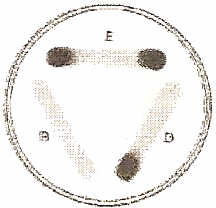 Você acha que algum tipo de complementação está envolvido? b) Em que ordem, na via de síntese de triptofano, estão envolvidas as etapas de síntese de trpB, trpD e trpE? Espécie (A+T)/(G+C)(A+U)/(G+C)(A+G)/(U+C) Bacillus subtilis1,361,301,02Escherichia coli1,00 0,98 0,80auxotrófico intronpre-mRNATATA boxaminoácido essencial"splincing"Promotor de transcrição Transcrição Relação colinearExpressão gênica Terminador de transcrição Tradução Exon holoenzimaspliceossomoComplementação gênica 